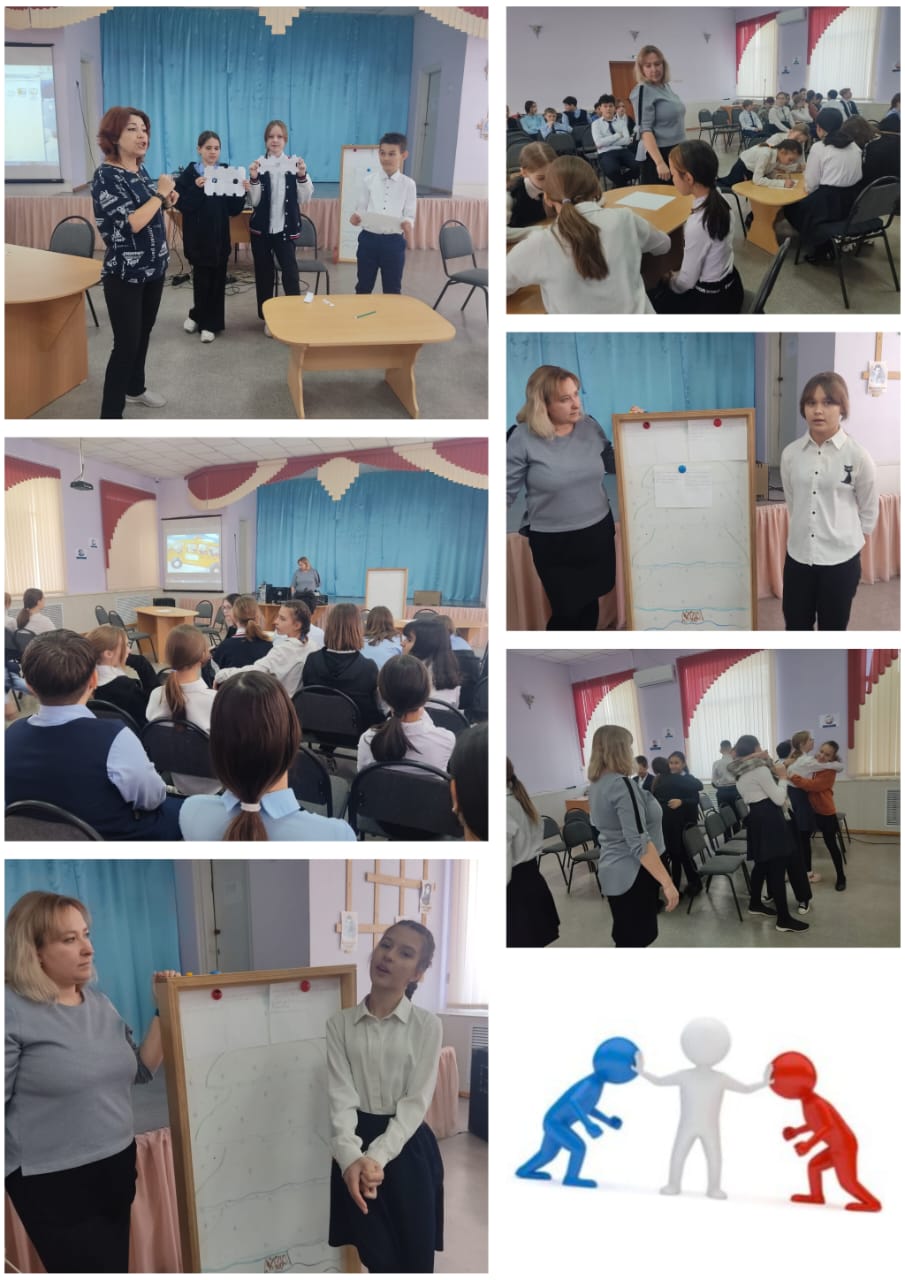 17 февраля 2023 года школьными психологами  Смирновой О.Л. и Беляевой А.В. с учащимися 6-х классов проведена  игра «Как избежать конфликта с ровесниками».Цель игры : развивать навыки позитивного группового взаимодействия. Задачи игры: дать возможность проиграть некоторые конфликтные ситуации, умение считаться с взглядами других, конструктивно решать конфликтные ситуации.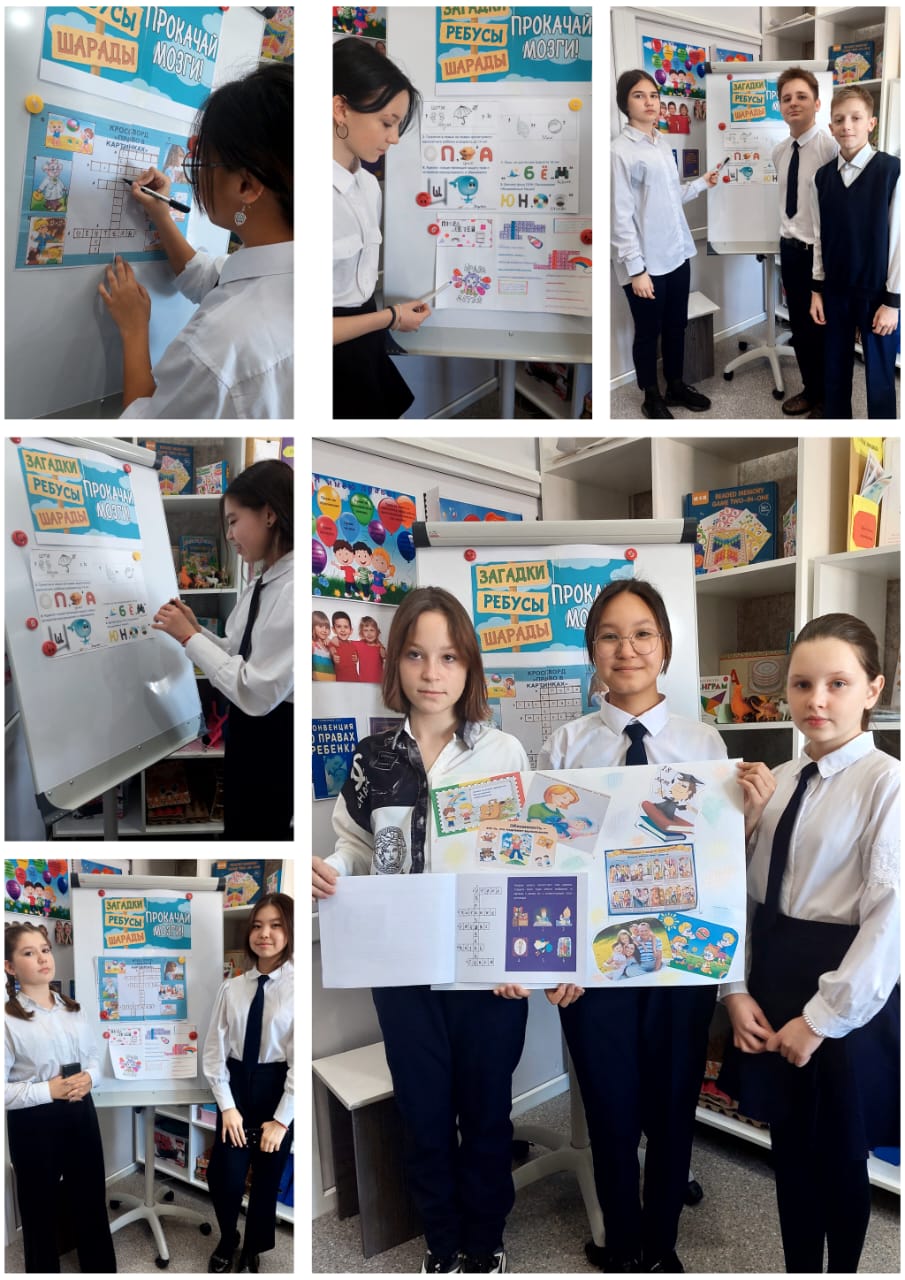 17  февраля 2023 года социальным педагогом Бейсекеевой З.Р. среди учащихся 7-х классов  в рамках декады «Правовой навигатор» проведен конкурс  сканвордов  и ребусов «Путешествие в страну прав и обязанностей».Цель: повышение правовой культуры и избирательной активности учащихся.С 13 по 17   февраля  2023 года в рамках плана УМЦ   в школе  проходила  неделя  правовой грамотности «Правовой навигатор». В рамках  которой проведены: классные часы, конкурсы творческих работ (конкурс агитационных плакатов, рисунков, лэпбуков, эссе, сканвордов и  ребусов),  игра-викторина,  акция по безопасной дороге, родительское собрание, игра знатоков, игра по станциям, встреча с успешными людьми, час юридической  консультации. Цель-  повысить  уровень  информированности всех участников образовательных отношений об основных правовых аспектах современного общества, расширить знания обучающихся  о правах и обязанностях детей, о  нормах поведения, формировать  интерес  к изучению законодательства по правам несовершеннолетних. Все участники мероприятий награждены грамотами и дипломами. 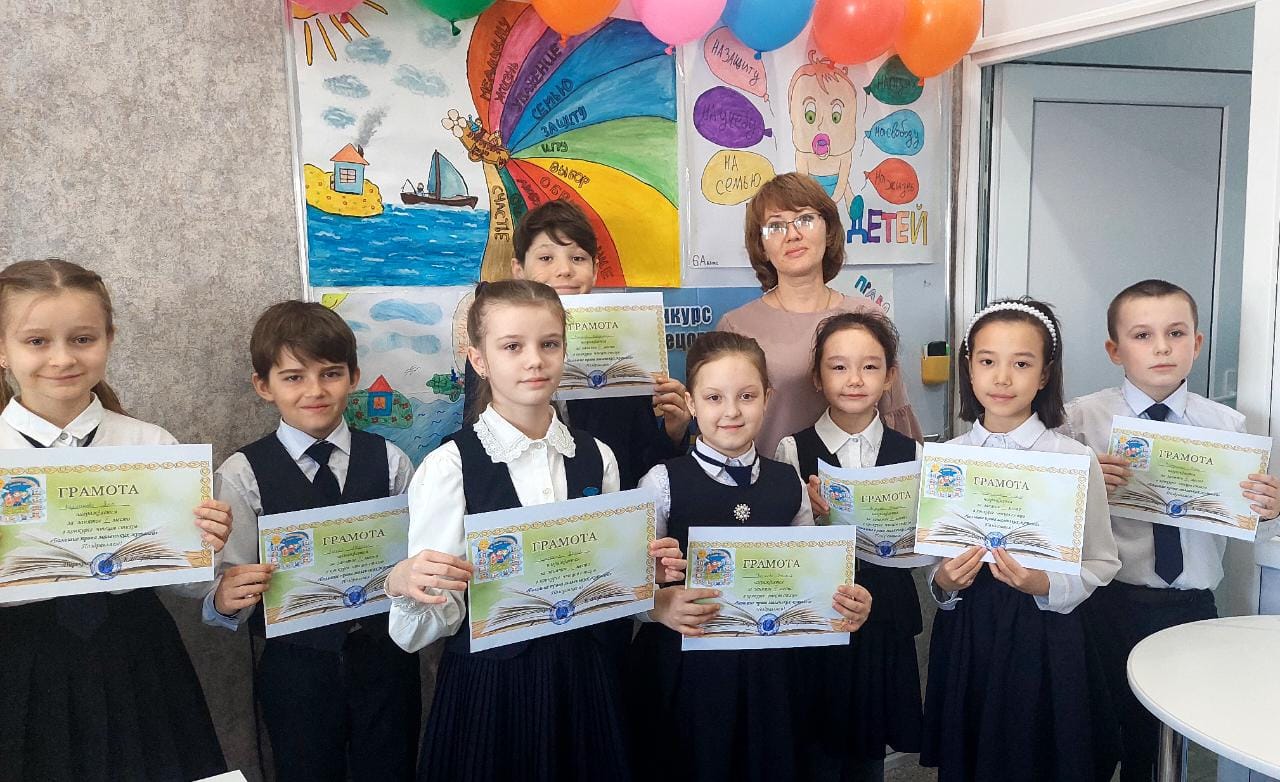 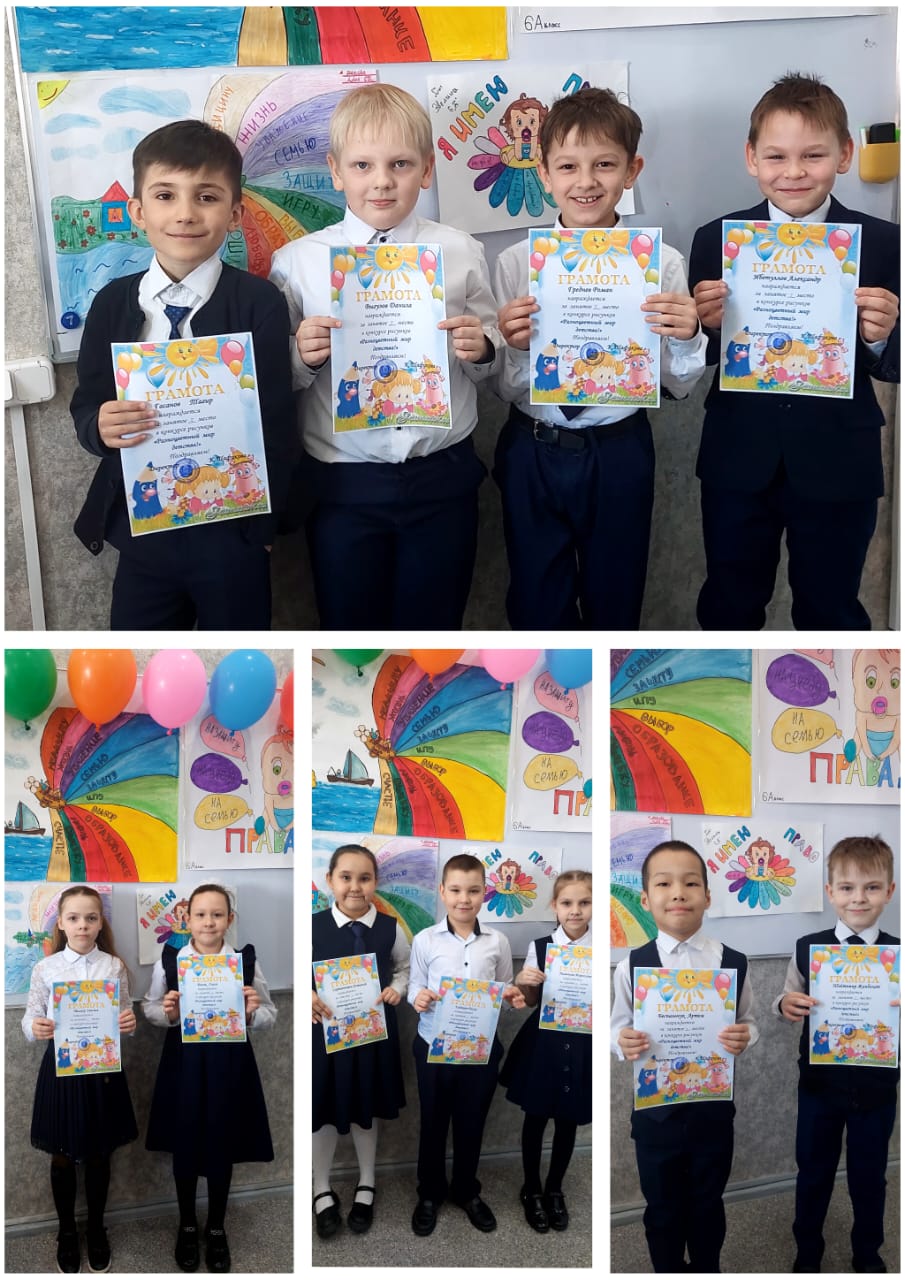 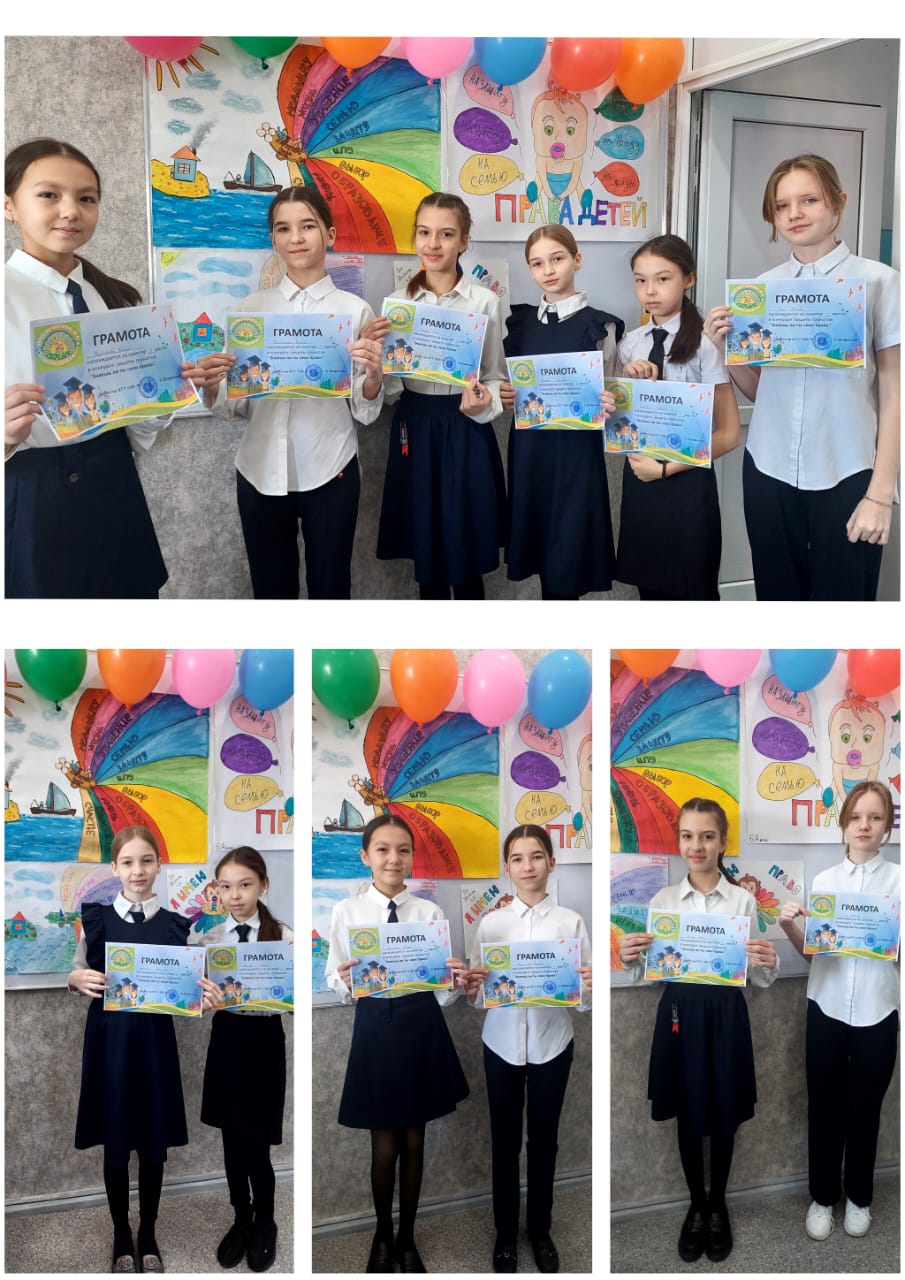 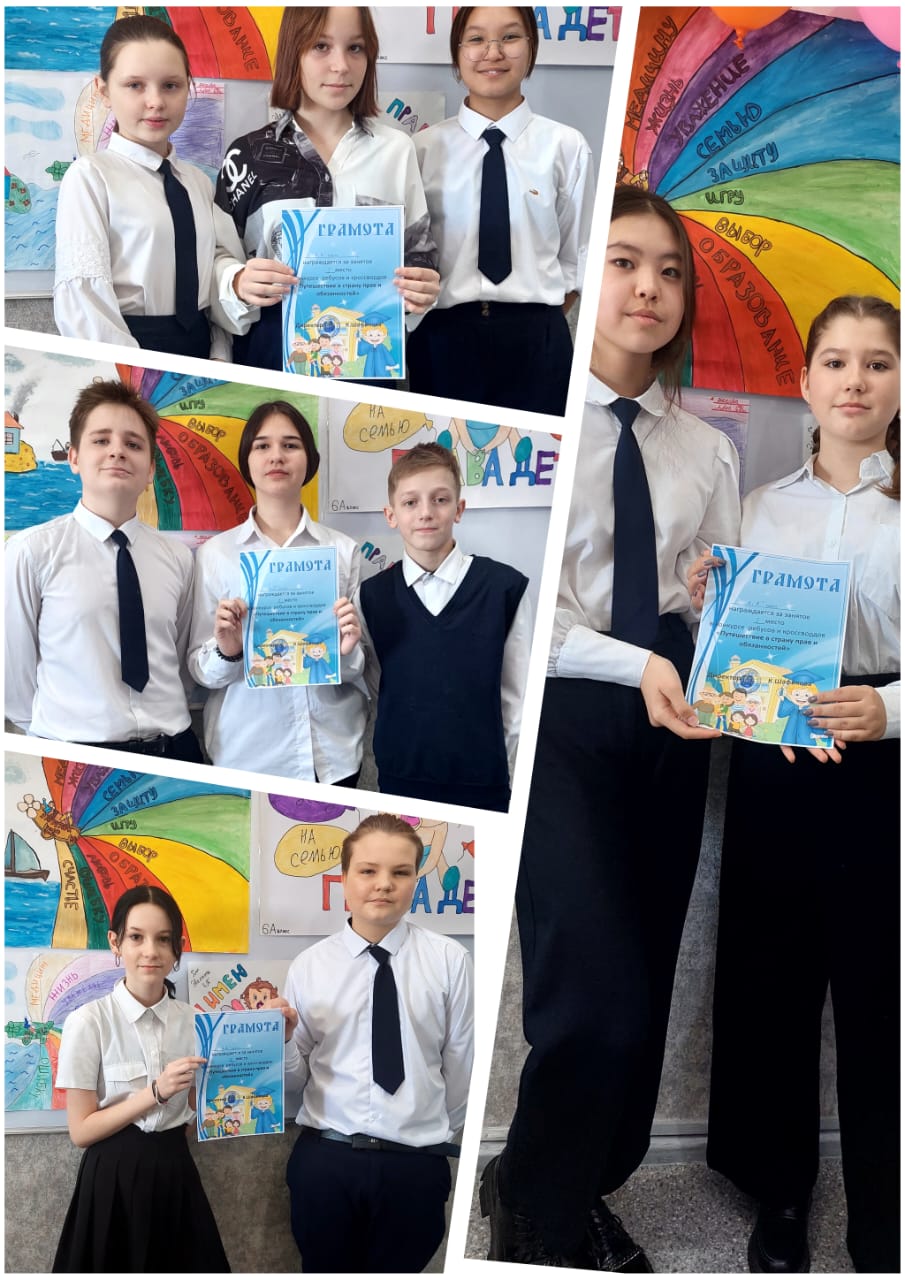 